Pupil Premium Allocation 2017	- 2018											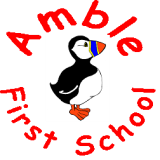 Based on our Pupil Premium allocation of £37,140 for this year, we have planned the following interventions and activities for our disadvantaged pupils (although others may also benefit).The Sutton Trust information is a summary of educational research into the value of specific interventions in terms of impact and cost. Average impact, measured in “+ months”, is estimated in terms of additional (on top of national average progress) impact expected as a result of the intervention .For more detailed information, see www.educationendowmentfoundation.org ActivitySutton Trust SummaryBrief outline/rationale£ allocationProjected impact by end of yearWe employ an Emotional Literacy Teaching Assistant for one day each week Moderate impact, very low cost, + 4 months ****Small group work or 1:1, addressing individual or group needs, using SEAL or other S&E materialsSalary      £500Improved levels of self confidence and self esteem.  Higher levels of expectation for selvesWe run and subsidise the staff costs of a breakfast clubNot analysedPreschool breakfast club gives children a good start to the day. Good nutrition improves concentration and learning power.Salary       £2500Children are at school on time.  Social interaction benefits friendships and working relationships.  Children will be in a good frame of mind for beginning lessonsAll year 4 pupils have music tuition  - this year a range of woodwind skills Low impact, low cost, + 2 months***Many children have limited opportunities to engage with the arts and cultural activities. Playing an instrument adds a different dimension to learning.  Pupils feel valued.  Course cost  £400Increased self-esteem, broadened horizons.  Some pupils may take on further musical experiences ActivitySutton Trust SummaryBrief outline/rationale£ allocationProjected impact by end of yearSmall group training/1:1 mentoring for Teaching Assistants on specific areas of identified needModerate impact, very low cost, +4 months****Weekly mentoring sessions with member of LMTTeacher time £1100Improved standards in writing and gap narrowed for disadvantaged pupilsRWI training for specified staffModerate impact, very low cost, +4 months****Having identified a need to develop skills in RWI Phonics programme fro new staff, the training is designed to take forward the good quality provision to higher levels.Training Course   £1000Improved standards in writing and gap narrowed for disadvantaged pupilsRWI monitoring by Literacy Leader to ensure quality of provision for all childrenModerate impact, very low cost, +4 months****Equity is ensured for all, close monitoring of disadvantaged groups ensures that any dips are picked up quicklyTeacher time, 3 days                              £500Improved standards in writing and gap narrowed for disadvantaged pupilsSwimming lessons are offered to all children and we subsidise the cost of lessons for those unable to payModerate impact for moderate cost, + 2 months**We believe that it is vital for our children to be confident swimmers, living close to a river and by the sea.  Ensuring that all children participate ensures equity.  Sports participation adds a different dimension to learning and success .                              £2000Children can be proud of their achievements, raising self esteem and levels of independence. ActivitySutton Trust SummaryBrief outline/rationale£ allocationProjected impact by end of yearSubsidies are made to the costs of year 3 and 4 residential tripsModerate impact for moderate cost, + 3 months**Outdoor learning encourages independence, collaborative learning, physical and emotional challenge, practical problem solving and reflection.Additional Salaries      £800Transport subsidies     £500Course subsidies          £500Pupils will have increased levels of resilience and perseverance, independence, confidence and team spirit with which to engage confidently win learning, particularly during transition phases.Subsidies are made to the costs of all trips throughout school Not analysed by Sutton TrustEducational activities out of school enhance the curriculum by developing transferable learning skills, broadening experiences and developing a love of learning from a range of contexts, the subsidy ensures equality of opportunity in access to these experiences Visit subsidies              £1200Pupils will have wider experience of the world and of a range of educational opportunities, opening minds to the learning possibilities of the world at large.Strategies to improve attendance amongst PP pupilsNot analysed by Sutton TrustRewards and inducements for children to attend more regularly (certificates, badges, prizes, trips) Admin duties related to collaborative work with EWO, tracking absence, 1st day phone calls, home visits to check on pupils, data preparationHeadteacher time in meetings with parents and EWO, data analysis, reporting to governors, meeting, associated adminAnnual cost £500£1700£1600Pupils are not further disadvantaged by poor attendance Mastery mathsModerate impact, moderate cost, + 5 months***2017 data indicated that progress rates for PP pupils in maths were catching up after input last year, but in some classes, these vulnerable pupils are still making less progress and attaining lower levels in maths than their peers.  A mastery approach to maths teaching, combined with the school’s commitment to the principles of Bloom’s Taxonomy will enable focused, high quality teaching to support and extend curriculum teaching to cater for the individual needs of these pupils.We will do this through the use of a maths mastery scheme of work and participation of three staff members in Great North Maths Hub workgroupMaterials £1000Staff training £600Headteacher time, £600Pupils will have firm foundations on which to build and develop  maths knowledge, Pupil Premium children will reach the same levels of attainment as their peers and an increased proportion of PP children will be working at  higher levels of learningAdditional staffing in Reception Class at start of year to deliver communication, language, social/emotional and behaviour education strategiesBehaviour intervention  - moderate impact, high cost, +4 months, ****.Early intervention – high impact, high cost, + 6 months, ****Social and emotional learning – moderate impact, low cost, +4 months, ****Nursery data shows that the incoming Reception class will enter school with low scores in these areas.  A number of these pupils are eligible for PP. Disruptive behaviour is impeding learning and development generally.  Focussed, small group work and individual interventions will improve “school readiness”Salary costs for TA   £2400Pupils will be ready to learn and have good attitudes towards school routines and expectations.Communication/language difficulties will be identified, ready for further action Talkboost for  nursery and KS1Early intervention – high impact, high cost, + 6 months, ****Communication and language skills are an area of increasing concern amongst our pupil intake, past experience shows that this is an effective interventionSalary costs£500Pupils leave early years with improved levels of communications skill and ability to access the curriculum are enhancedCommunication and language interventions for KS1, 1:1Moderate impact for high cost, + 5 months ****A number of individual children in KS1 require 1:1 tuition daily to work on speech, language and communication targetsSalary costs£2000 (in addition to SEN top up funding)Cost of external advice£1200These pupils will be better able to access the full curriculum as speech, listening and attention skills improveSmall group interventions for KS1/2 children still not achieving age appropriate levels in literacy or maths Moderate impact for moderate cost, + 4 months **Individualised targets can be addressed with small groups of children.  Intensive and focused tuition of this sort is felt to be effective in meeting specific needs.Salary costs£14000Secure learning of targeted areas will enable pupils to attain at levels closer to expectation and to peers1:1 interventions for KS1/2 children still not achieving age appropriate levels in literacy or mathsModerate impact for high cost, + 5 months ****Individualised targets can be addressed with individual children. Intensive and focused tuition of this sort is felt to be effective in meeting specific needs.Salary costs£3500Secure learning of targeted areas will enable pupils to attain at levels closer to expectation and to peersRelease time for LMT members to track and monitor PP children, including lesson observations and meetings with staffNot evaluated Detailed understanding  of provision and progress across school will allow for clear view of the big picture and effective feedback to staffSalary costs £3000Pupil attainment levels will improve as staff are well informed about the needs and development of this target group – gap will narrow.Total  £42600